	Приложение 3	к Временному порядку	осуществления	муниципального земельного	контроля на территориигорода Енакиево, Булавинской, Карло-Марксовской, Корсунской,Ольховатской поселковых администраций (пункт 5.1.)	(в редакции распоряжения	главы администрации 	города Енакиево								    от_______________ № _____)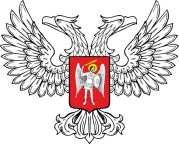 ДОНЕЦКАЯ   НАРОДНАЯ   РЕСПУБЛИКААДМИНИСТРАЦИЯ  ГОРОДА  ЕНАКИЕВО. Енакиево, пл. Ленина 7, тел. (06252) 2-21-03. Факс (06252) 5-16-51 E-mail: admenakievo@mail.ruАКТПРОВЕРКИ СОБЛЮДЕНИЯ ЗЕМЕЛЬНОГО ЗАКОНОДАТЕЛЬСТВА«____»_______________20__г.	№________________________	__________________________			(место составления акта)	__________________________Нами (мной),_________________________________________________________(должность, Ф.И.О. лиц, проводивших проверку)________________________________________________________________________________________________________________________________________с участием___________________________________________________________(название должностей, Ф.И.О. лиц, которые были привлечены к проверке) ________________________________________________________________________________________________________________________________________в присутствии ________________________________________________________(название должности, Ф.И.О. представителя юридического лица ____________________________________________________________________или Ф.И.О. физического лица-предпринимателя, физического лица, которое проверяется, либо их представителей)____________________________________________________________________в соответствии с требованиями статьи 20 Закона Украины «Об охране земель», пункта 3.4.4. Положения об администрации города Енакиево, утвержденного распоряжением главы администрации города Енакиево от 23.01.2015 № 10, Временного порядка осуществления муниципальногоземельного контроля на территории города Енакиево, Булавинской, Карло-Марксовской, Корсунской,	Продолжение приложения 3Ольховатской поселковых администраций, утвержденного распоряжением главы администрации города Енакиево от 12.07.2016 № 432 (в редакции распоряжения главы администрации города Енакиево от___________№____), проведена проверка по вопросу____________________________________________________________________________________________________________(указать, по какому вопросу проводится проверка, Ф.И.О. руководителя (представителя) юридического лица, физического лица-____________________________________________________________________                                                   предпринимателя или физического лица,который (которое) проверяется)Местонахождение юридического лица, физического лица-предпринимателя или физического лица, которые проверяются_____________________________________________________________________________________________________Субъекту земельных отношений________________________________________разъяснено содержание ст. 44 Конституции Донецкой Народной Республики и права, предусмотренные ст. 268 КУоАП.В результате проверки установлено:____________________________________________________________________(указать результаты проверки, при выявлении нарушения земельного законодательства указать его суть со ссылкой на акты действующего ____________________________________________________________________законодательства, требования которых нарушены, местоположение земельного участка, его площадь, категория земель и состав угодий, ____________________________________________________________________фактическая площадь и состояние использования земельного участка, наличие документов, удостоверяющих право на земельный участок и ____________________________________________________________________т.д.)____________________________________________________________________________________________________________________________________________________________________________________________________________________________________________________________________________________________________________________________________________________________________________________________________________________________________________________________________________________________________________________________________________________________________________________________________________________________________________________________________________________________________________________________________________________________Пояснения субъекта муниципального земельного контроля (прилагаются/от пояснений отказался) (не нужное зачеркнуть)План-схема земельного участка	Продолжение приложения 3Подписи лиц, которые составили акт:____________________________________________ Подпись________________(фамилия и инициалы)____________________________________________ Подпись________________Подписи лиц, которыеприсутствовали напроверке:____________________________________________ Подпись________________(фамилия и инициалы)____________________________________________ Подпись________________(фамилия и инициалы)Подпись юридического лица (представителя), физического лица-предпринимателя или физического лица, которые проверялись, либо их представителей:С актом ознакомлен, копию акта получил____________________________________________ Подпись________________(фамилия и инициалы)Начальник отдела земельныхотношений администрации			города Енакиево 	Е.А. Черникова